             МАОУ  Гагаринская СОШСборник творческих работ учащихсяГагарино2013Чувству Родины нельзя научиться, но нельзя не учить. Это сродни обучению писательскому или художественному мастерству: педагог может и не знать, получится ли из его ученика творец гениальных композиций, но вот привить ему тягу к прекрасному он в состоянии, верит в это и одержим этим. Камень за камнем вместе складываем мы здание, имя которому - любовь к России. Ю. ТюринДорогие друзья!	Вы держите в руках первый сборник творческих работ учеников  Гагаринской базовой школы. Идея создания сборника возникла в 2013 году.  В него вошли поэтические и прозаические произведения учащихся начального, среднего и старшего звена. Эти работы являлись участниками творческих конкурсов различных уровней. Но не это главное. Главное, что в своих работах ребята старались выразить своими словами  любовь к матери, к родителям, семье, друзьям, к родному городу, а с этого и начинается воспитание любви к нашей великой  России.Желаем вам приятного знакомства с творчеством наших  учеников!С уважением,  учителя  русского языка и литературыМАОУ Гагаринская СОШПаденко Татьяна Анатольевна и  Бетехтина Елена Ивановна         Работы участников  в рамках недели филологиив 2013-2014 учебном  году                Стихи, посвященные  литературе и русскому языку                                           ***Литература не простаИ сама я знаю,Стихи и разные векаЯ часто посещаю.Встречаются мне разные поэты, Баллады, драмы  и поэмы.Любите вы литературу-И почитайте нашу культуру!                                                Шамова Екатерина, 7 класс                                              ***Наш русский язык  говорит обо всем,Забудем плохое –хорошее ждем. В нем целое море разных словечекЗнает каждый русский человечек.Цените, любите наш русский  язык-Хотя бы немножко, хотя бы на миг!                                                Шамова Екатерина, 7 класс                              ***Нас учат грамотно писать на русском языке,Должны все правила мы знать,Чтоб умными в дальнейшем стать.Чтоб с гордостью могли сказать:«Мы  – граждане России!»                                                              Галышева Лиза, 5 класс                                          ***За что я люблю русский язык?Ушинский говорил, что каждое слово языка, каждая его форма есть результат мысли и чувства человека, через которые отразилась в слове природа страны и история народа. Русский язык – богатый язык. Он выразителен, свободен и гармоничен. Этот язык был прародителем трёх близкородственных языков – русского, украинского и белорусского. Русский язык – распространённый язык, на нём говорят более пяти миллиардов человек.Я люблю русский язык за то, что он мой родной язык. Я люблю русский язык за то, что он нежный и ласковый, за то, что он мощный и сильный. Я люблю русский язык за то, что на нём написаны стихи и проза великих поэтов и писателей.Я люблю русский язык за то, что на нём говорят близкие мне люди.Русский язык - красивый язык, но очень сложный, и им надо уметь пользоваться.Работу выполнила Шамова Екатерина,                                                                                                                              ученица 7  класса.Ода русскому языкуЯзык – это средство передачи мыслей, знаний, чувств. Пользуясь языком, люди общаются между собой, обмениваются информацией, мыслями, впечатлениями, чувствами. С помощью языка люди передают накопленный опыт в области науки, искусства, культуры. На уроках русского языка мы учимся не только говорить и писать, но также слушать, воспринимать, чувствовать русскую речь. Русский язык – это мой родной язык. Это родной язык всех людей, живущих в нашей стране, в России. На русском языке говорят и жители стран СНГ: украинцы и белорусы, литовцы и эстонцы, молдаване и грузины, армяне и латвийцы. Русский язык изучают многие люди, живущие за рубежом: французы, испанцы, итальянцы, китайцы и американцы.Я очень люблю мой родной язык, потому что он красивый, богатый и могучий.Работу выполнила Глазунов Никита,                                                                                                                             ученик  классаОда русскому языкуРусский язык произошёл от славянского языка, различные ветви которого теперь распространяются от берегов Адриатического моря до Ледовитого океана, от Дуная и Эльбы до тихоокеанских островов.На русском языке говорит всё население Российской Федерации и миллионы людей за рубежом. На русском языке говорят не только коренные русские, которые родились и живут в России, но и иностранцы, которые приезжают, чтобы посмотреть на достопримечательности русского народа. На русском языке писали великие поэты и писатели девятнадцатого века: А.С.Пушкин, М.Ю.Лермонтов, Н.В.Гоголь, И.С.Тургенев, Ф.М.Достоевский, Л.Н.Толстой, И.А.Бунин и другие.«Чем гибче, чем богаче, чем многообразнее мы усвоим себе тот язык, на котором предпочли мыслить, тем легче, тем многоразличные и тем богаче выразим на нём нашу мысль», - писал Ф.М.Достоевский. Так давайте мыслить и говорить на своём родном языке. Давайте сохраним и будем передавать из поколения в поколение и распространять наш прекрасный русский язык, как это делали наши отцы и прадеды!Работу выполнила Баронина Валерия,                                                                                                                             ученица 7 классаЗа что я люблю русский язык?С самого раннего детства и до глубокой старости вся жизнь человека неразрывно связана с языком. Каждый народ имеет свой дорогой и родной ему язык.Русский язык является одним из самых распространённых на земном шаре языков. Он входит в группу восточнославянских языков. Это один из самых развитых и богатых языков мира. Он звучен и мелодичен, располагает большим запасом слов.Русский язык – родной язык русского народа. Он является государственным языком и языком межнационального общения  на территории Российской Федерации. Во многих странах в качестве иностранного языка изучают русский язык, чтобы в оригинале читать произведения великих русских писателей: А.С.Пушкина, М.Ю.Лермонтова, Н.В.Гоголя.Я люблю русский язык, потому что родился и живу в Российской Федерации. Это мой родной язык, на котором я говорю, читаю, изучаю школьные предметы.Работу выполнил Батруков Алексей,ученик 7  класса.               Стихи, посвящённые маме                        ***Маму свою я очень люблю,Самая лучшая в мире она.Милая, добрая мама моя, Очень сильно люблю я тебя!Ветер воет, ветер злится,За окном пурга кружится.Как открыла  мама шторы,По стеклу пошли узоры…                                               Зозуля Милана, 4 класс                              ***МАМА – первое слово ребёнка!Мама поможет тебе и не только…Она одевала, растила тебя,Она полюбила тебя навсегда!                                                    Еманакова Лиля, 4 класс   Работы, посвящённые Году экологии     в  2013 году                                 Добрые дела          Однажды летним жарким днем ребята пошли купаться. Пришли на берег реки и увидели жуткое зрелище: весь берег был захламлен мусором и стеклом.               И все решили, что весь этот мусор нужно собрать, чтобы никто не поранился. Убрав весь берег, ребята повесили вывески: «Берегите нашу природу!», «Мусорить на берегу строго запрещено!»  Затем дети пошли дружно купаться и были спокойны друг за друга.               Ребята решили, что сделали доброе дело не только для себя, но и для всех людей, кто приходил отдохнуть в это чудесное место.                                                             Баландин Антон, 4 классСказка про уху         Жили-были дед и баба у самого синего озера. Захотел однажды дед свежей ухи и пошёл на озеро рыбачить.           Видит, а озеро-то совсем уже не синее, а грязное и мутное, по берегам безлюдным мусор да бумажки, пакеты да бутылки пустые валяются. Закинул дед невод в озеро, пришёл невод с одною тиною болотною. Опечалился дед, пригорюнился. Во второй раз решил закинуть невод в озеро. Ушел невод в воду, собрал весь мусор да хлам со дна. Стал дед невод из воды тянуть, тянет-потянет, вытянуть не может. Позвал дед на помощь бабку. Ухватилась бабка за дедку, дедка за невод, тянут-потянут, а вытянуть не могут. Позвала бабка внучку. Прибежала внучка, ухватилась за бабку, дедка за невод, тянут-потянут, вытянуть не могут. Кликнула внучка Жучку. Жучка за внучку, внучка за бабку, дедка за невод, тянут-потянут, вытянуть не могут. Позвала  Жучка кошку. Прибежала кошка, ухватилась за Жучку, Жучка за внучку, внучка за бабку, дедка за невод, тянут-потянут, вытянуть не могут. Позвала кошка мышку. Мышка за кошку, кошка за Жучку, Жучка за внучку, внучка за бабку, дедка за невод, тянут-потянут, вытянули невод, который  был полон мусора различного.             Озеро стало опять синим-синим, рыба в озере так и стала резвиться. Тут дед обрадовался и наловил рыбки на уху. И все люди стали приходить опять на берег, купаться и загорать, благодарить деда и его друзей. И с той поры они уж не стали оставлять мусор на берегу, стирать половики, мыть машины. Они поняли, что только тогда озеро дарит радость, когда к нему относишься с любовью.                И я там был, уху варил, уху съел, мусор унёс, сказку написал, вам рассказал.                                                                       Самсыкин Константин, 11б класс                 Стихотворение     «Моя деревня»Ой, деревня, ты моя,Я горжусь тобой, любя,Когда солнышко встаёт,Петух в сарае запоёт,И листья радостно проснутся,Да кони в поле встрепенуться.Как жизнь прекрасна, хороша!Везде поёт моя душа!Лесов бескрайние просторы,И рыбы полная река,В степях крутые косогоры,Овраг из чистого песка.Попьёшь парного молока, Вздохнёшь мгновеньем ветерка.И малой родине своейТы скажешь громкое: «Спасибо,Что добра к душе моей!»И пожелаешь счастья ей!                                                         Глумаков Александр, 11б класс                              Стихи из личных дневников                                  ***Лето  - пора нашей любви,Осень  - грозит ожиданьем,Зима – заморозит мечты,Весна – всё разбудит касаньем…И снова встретимся мы. Молчанье!Нам всё понятно без слов…День любви  и страданья…Всё, что прожили за год,Выльется в день свиданья.Снова разлука, и вотСкоро опять ты  уедешь.Как проживу я весь год?Ты никогда не узнаешь!                                                    Настя, 10 класс                       ***Историю нашей любвиНикто никогда не узнает.Она – в наших сердцахТихо, живя, протекает.Ты ближе к северу, Я - чуть южнее.Твоя любовь холодит,А моя – согреет.Мы – одно целое.Мы дополнение друг друга.И не можем быть как  вместе, Так и друг без друга.                                 Настя, 10 класс                    Записки сумасшедшегоНе знаю я, стоит ли счастье покоя…Вопрос странный: «Кто я?»  - волнует героя,И знания дарит ему нехорошие.Забыть он не может мгновения прошлого,Доли секунд, но в огромном количествеВмиг изменило мгновения личности.Странности новые приобретая,Он стал уникальным, того сам не зная.Не видел никто, что в душе у ребёнка,Не знали родители горя потомка.Ты скажешь, он всё это сам утаил,Сам виноват, потерял, что любил.Но явно не в этом проблемы его…Познать  он стремился себя самого.Но все его действия были напрасны:Для всех он загадка, и это прекрасно.И сидя в своей большой тёмной комнате, Зная, что вы про него и не вспомните,Пишет стихи он, тихо мечтая:«Я всё же люблю тебя, дорогая!»                                                    Воеводин Евгений, 10б класс                            ***Пусть гаснет свет в его очах,Он не удержит зноя…Вся жизнь его теперь лишь прах, Здесь слишком много горя.Здесь нет любви: ведь сердца нетУ нашего героя.И всё, что выдумано – бред,Все лишь паранойя.Он был никем ещё тогда, Здесь мало что менялось.В любовь он верил, но онаНад ним лишь издевалась.И пав коленями на лёд,Теряя чувство воли,Он скажет вам: «Она умрет»,И будет прав до боли.Он будет видеть ее крах,Душой с ней умирая,Затем опишет все в стихах, Вам сердце разрывая.                                          Воеводин Евгений, 10б класс
                                 СчастьеСчастье иметь, Должен каждый человек!Оно скрывается в ребёнке И даже в маленьком котёнке.Любое счастье – радости полно,Не придёт оно само,Нужно постараться:Ценить природу и влюбляться,С улыбкой на лице прощаться,Ведь должно всё возвращаться.Любой ценою добивайся своего!Твоя судьба, тебе решатьИ пытайся это хорошо понять!Люби, старайся, улыбайсяИ никогда не ошибайся!Шамова Екатерина, 7 классРаботы участников        городского конкурса творческих работ «Сказочная карусель», посвящённых 198-летию со дня рождения П.П. Ершова   в 2012-2013 учебном году                 Сказка  «Кактус – путешественник»        В далекой, жаркой стране Розалии среди песков жил кактус Стёпа. Рост его был чуть меньше метра, голубые глаза, в которых всегда отображался мечтательный блеск и немного задора. Как и большинство кактусов, он был, весь истыкан мелкими иголочками,  которые все же защищали  его. Характер у Степы был  необычный, я бы даже сказала,  мечтательный. Он любил слушать разные истории, сказки ,  даже стишки смешные и забавные были ему по душе.       Горячая пустыня, жаркий климат, постоянная нехватка воды, солнце, которое светило всегда не переставая - вот что окружало его. Песок  нагревался до такой степени сильно, что, казалось, он закипит. Растений здесь почти не было,  да и животных тоже. Лишь раз в 30 лет капли драгоценной воды касались этого песка. Каждый день проклинал эту пустыню кактус.  «Ужасное место,-говорил он , - мне никогда не будет здесь уютно». Но было в этом месте кое-что приятное и хорошее - друзья. Лишь они спасали его от этого мира.  «Если бы не вы, - говорил кактус, - я бы умер здесь». Они веселили  и радовали его,  в отличие от этой сухой пустыни.     Его другом  была Змея Алиса.  Много раз она  помогала кактусу в жизни,  учила его поступать правильно,  уметь сдерживать свой нрав и проявлять восторг  к красоте.  Вот благодаря этой зверюшке  кактус и любил воображать и придумывать разные истории, с которыми он просыпался и засыпал изо дня в день.     Однажды вечером,  когда звезд еще на небе не было видно,  но луна уже виднелась сквозь  облака,  эта компания собралась вместе,  чтобы очередной раз поделиться новостями  о дальних заморских странах. Малыш начал свой рассказ.         -Мы живём в мире солнца и песка,  а есть такое место -страна снега и льда -там вечно мороз и нет солнца.   После этих слов  каждый хотел высказаться. Кактус заявил:  «Прекрасно,  я хочу туда!  Я хочу попробовать что- то новое,  желаю увидеть этот мир другим:  прекрасным,  красивым!»        Не успел он договорить, как его перебила Алиса:  «Я в это не верю!  Как так может быть:  лёд,  снег.. Нет,  это всё неправда!  Вот моя история - это действительно правда.            Есть такое место, где  кругом зелёная травка,  много цветов,  прекрасных растений,  а ещё  там  много воды и  дождей». «О,  как же прекрасно это всё!  Я хочу туда:  и в снежную сказку,  и в летний лес!»   Этот вечер,  наверно,  запомнится ему навсегда,  и теперь дальние страны были мечтой бедного Кактуса. Все разошлись, и наступила ночь.        Он долго не мог уснуть, рассуждая о побеге из пустыни и рисуя счастливые сны о своём желании.  Всматриваясь в тёмное  и загадочное небо, наполненное крупинками  звёзд, кактус  увидел, как падает роскошная звезда, сияя всем изящным телом. Кактус долго не рассуждал, а сразу загадал желание, о котором  уже поведал. Звезда блеснула в небе, будто подмигнула ему. Он уснул с надеждой на  чудо, хотя сам не понимал, зачем ему это нужно.                Вот и наступило долгожданное утро,  которое показалось кактусу холодным. Он открыл глаза и не поверил им. «О чудо!»- воскликнул Стёпа. Великолепная картина расположилась перед ним:   снег,  который был похож на сахар ,а когда он падал с небес,  будто звёзды,  то это уже был не сахар,  а маленькие бриллианты,  которые сыпались на него.  Небо было светло-голубое,  с белым отливом в пустыни. Он не видел такого никогда. Солнце сквозило сквозь тучи, словно сквозь мелкое решето.  Во льдинках отображалась вся прелесть зимней пустыни. Это место показалось раем нашему другу. Кактусу не хватало только его друзей. «Они,  наверно,  далеко от меня,»- думал он.        Вдруг началось землетрясение,  земля дрожала.  От страха кактусу стало не по себе,  он закрыл глаза.  Ему даже показалось,  что снег и льдинки боятся больше,  чем он этого странного землетрясения.  Вдруг всё затихло…             Напуганный, маленький кактус Стёпа , открыв глаза,  увидел большого мохнатого зверя с огромными клыками и большими лапами , но, посмотрев ему в глаза,  он понял,  что это не злое существо, а доброе животное. Наш герой  был прав:  этот медведь был очень добрый и ласковый и не хотел никого пугать.              У них завязался разговор. Медведь предупредил кактуса, что он замёрзнет ночью и погибнет от холода,  ведь  здесь зима, а не лето  и никакое растение не приживется.  Но Стёпа был ослеплён зимой.            Был вечер, все утихло, ему даже показалось, что всё те же звёзды бродят по небу,  месяц светил ярко,  как солнце в пустыне. Кактусу было плохо без друзей  и их захватывающих историй. Стало холодно,  иней появился на веточках и иголочках кактуса и тут он понял,  что медведь говорил правду. «О нет,   как же мне вернуться домой!»          Но вот снова  с неба стала падать та самая звёздочка, та самая маленькая проказница,  которая всё закрутила в жизни кактуса.  Тот  начал загадывать желание ещё раз.  Стёпа сказал:  «Я хочу попасть  в летний лес!»  Звёздочка же рассмеялась в ответ и подмигнула снова .Кактус попрощался с зимушкой и лёг спать.     Он проснулся от лучей солнца и был этому рад.  «Неужели это дом - моя милая пустыня!»   Но нет, везде что-то шуршало, он открыл глаза. Перед ним была зелёная трава, на которой были рассыпаны разноцветные цветочки, их было так много, они все приятно пахли. Высокие деревья почти закрывали солнышко, и оно ласково жмурилось. Вдруг что-то зажурчало - это голубая речка плескалась в лучиках,  играя с камешками .«Здесь  всё,  что нужно мне,-  подумал он,-  кроме друзей , хотя и друзья найдутся».  Степа услышал хихиканье, это одуванчик мило хохотал. - Ты такой же,  как и я, зелёный , только у меня нет таких красивых  цветков,  похожих на солнце,  зато у меня есть иголочки,-  сказал кактус. Одуванчик ответил кактусу:-А  ты тоже зелёный,  но у тебя нет таких прелестных цветочков,  ты выглядишь вяло и невзрачно.         Кактус отвернулся от одуванчика,  и покатилась слеза , первая слеза за всю жизнь. Все смеялись над Стёпой,  ведь у всех лесных жителей были если не цветы, то ягодки,  которые тоже украшали растения .  Кактус понял, что общего было у всех обитателей леса:  плохое воспитание и неуважение к товарищам.                  Наступил вечер,  а кактус всё плакал и плакал,  ведь он хотел домой,  и теперь он точно,  знал,  что без друзей ему не прожить ни дня.  Ночь, звёзды, теплота -  все спят,  кроме бедного Стёпы. Звёзд почти не было, только едва были видны краешки их силуэтов;  одна звёздочка падала медленно, и он стал молить её: «Только верни то, что было:  друзей и милую пустыню».     Проснулся  Степа  дома,  где его ждали друзья.  «Как я рад,  мне приснился ужасный сон!» И он рассказал им все, что  видел во сне в подробностях. Уже был полдень, кактусу стало плохо, иголочки еле держались на нём,                                            змея и ящерица заволновались и обеспокоились о друге.  Ему было плохо от жары.  Ящерица побежала к ручью и принесла воды, сколько смогла. Стёпе стало легче, вечером похолоднело и кактусу стало холодно у корней.  Змея легла на холодную землю и всем телом старалась греть корни.  Все уснули. Наутро , когда проснулся весь свет, кактус обнаружил на себе ярко красный цветок, он был большой и красивый, словно та самая звёздочка.  Все этому очень удивились и обрадовались.         И теперь кактус  понял,  что неважно,  где ты живёшь:  в жаркой пустыни, в снегах или у тёплого ручейка. Главное , чтобы рядом были хорошие и верные друзья,  которые помогут  и не оставят в беде.                                                                             Богданова Ксения, 8 классРаботы участников районного конкурса «Люблю тебя, мой край родной» в 2009-2010 учебном годуРОДИЛАСЬ  Я В  ИШИМСКОМ  КРАЮ,И ВСЮ  ЖИЗНЬ  Я  ТАМ  ПРОЖИВУ.ВОЗЛЕ  РЕЧКИ  РОДНОЙ Я СТОЮ,НА  ПОЛЯНУ   С  ЦВЕТАМИ  ГЛЯЖУ:ДО   ЧЕГО  ТЫ  КРАСИВ,  МИЛЫЙ  КРАЙ,И  МНЕ  ДАЖЕ  НЕ  ХОЧЕТСЯ  В  РАЙ! ПРИРОДА   ЧУДНОЙ   КРАСОТОЙ   УЧИЛАИ  МЕНЯ  СВОИМИ   ТРАВАМИ   ЛЕЧИЛА.РОДИЛАСЬ Я В ИШИМСКОМ КРАЮ,И ЕМУ СВОЮ ПЕСНЮ ПОЮ…                                                     Игишева  Ирина, 11а класс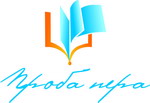 